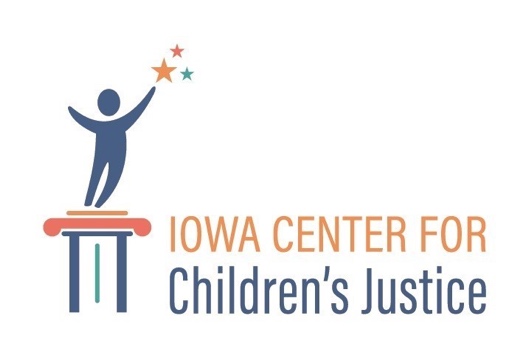 Parenting Coordination Inquiry FormDate 	________________Please submit this form by email to diane@iaccj.org.  
Iowa Center for Children’s Justice only:     Conflict check ______________     YouOther parentFull legal nameMaiden/other names usedName of new spouse or partnerAttorney nameCurrent county of residenceBest contact information: text, phone or email Age/s of child/ren involvedIs any child refusing contact with a parent?  Does any child have a therapist?Date of final decreeDate of post-decree court ordersHas a parenting coordinator been ordered by the court?If so, please list 